End of Year Family Packet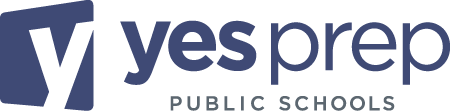 06/09/2021Summer 2021 Front Office HoursJune Programming ContactsRetention / Promotion DecisionsMiddle School: If a middle school student is being reviewed by the Retention Placement Committee (formally Grade Placement Committee) and is at risk for being retained due to not meeting the YES Prep Middle School Promotion standards guardians will be informed by Friday, June 11th.  High School: High School Promotion, Placement and Retention decision will be made by the campus and communicated to parents/guardians by June 11th.  High school student who has failed 1 or more semesters of a core class may be required to enroll in Summer Credit Recovery to be promoted or placed into the next grade level.  If successful completion of Summer Credit Recovery is required for the student to be promoted or placed, a second parent/guardian meeting will be held at the start of the 2021-2022 School Year to communicate final Retention and Placement decisions based on successful completion of Summer Credit Recovery.High School Credit Recovery: The YES Prep Credit Recovery Program is for students currently enrolled in 9th – 12th grade and is designed to help students regain credits, persist, stay on-track to graduate and go to college. Most core English, Math, Science, and Social Studies courses will be offered.  Foreign language courses will only be offered to Juniors and Seniors. YES Prep Summer Credit Recovery will be offered virtually through the Edmentum PLATO Platform with a YES Prep Staff member assigned to support your student virtual through Teams.  Due to the implications of COVID-19, this summer we will waive all Summer Credit Recovery fees and it will be offered free of charged to students.  Students must successfully complete the program by the last day, June 25, to receive credit for the course.  Failure to finish or earn a passing grade will result in the student retaking the course next year and possible retention.  More information will follow for students that are registered.Date:  Monday, June 7 – Friday, June 25Credit Recovery will not be in session on Friday, June 18th in observance of Juneteenth holiday,Time: Office Hours provided by Credit Recovery Teachers are 8:00am – 2:00pmSummer AssignmentsStudents can participate in Summer reading through Sora. Students can log in using their YES Prep email and password. All students are encouraged to reads at least 5 books over summer. Sora (soraapp.com)All students who are enrolled in Advanced Placement courses should complete summer assignments to ensure that they are prepared for the rigor and pace of the course.AP World HistoryAP US HistoryAP GovernmentAP Language and CompositionAP Calculus ABYES Prep Student HandbookAccess the most updated YES Prep Student Handbook on the YES Prep Website. Changes may be made to the handbook over the summer and throughout the school year; the most updated version will always be posted to the website.http://www.yesprep.org/student-handbookThe YES Prep Student Handbook includes all policies and information for students and families that is consistent from campus to campus across YES Prep. It’s crucial that all YES Prep students and guardians are familiar with the Handbook and the information contained within it.Individual Campus Supplements: Each campus will create their own Individual Campus Supplement to the YES Prep Student Handbook. This supplement contains specific information to the campus your student attends. These supplements will be available on your campus’s website at yesprep.org.2021-22 Student FeesLegal guardians should expect to pay various student fees throughout the year depending on the student’s participation in special programming. YES Prep has worked to standardize student fees across campuses and ensure fees being charged to students are aligned with compliance expectations and YES Prep philosophy. These are some general parameters applied to student fees: Students will not be charged for materials that are required for class.Students will not be charged a fee for items that have no cost. Students will not be charged a fee for items or services that benefits staff members.Cost inflation should not be variable for items with a fixed cost.  i.e. ID badges should cost the same at all locations. Maximum cost formulas may never exceed base price + 2%. Student fees for specific activities may change from year to year because they are based on a percentage of cost. Campuses will communicate specific fee amounts based on the parameters above as cost for items and programs are finalized.These are some fees families should plan to pay throughout the next school year. Exact amounts will be shared with campuses as they are finalized. This list is not exhaustive, and there may be fees not included below:Advanced Placement test fees (for 8-12 grade students taking an AP exam)Trip fees (may include day trips and/or overnight trips)Athletic fees (applicable to students who participate in athletic programming)YES Prep Atlas and Other Reading MaterialsThe YES Prep Atlas is the scope of books, novels, short stories, and other readings students will be assigned to read each year in English classes. The YES Prep Atlas can be found on the “For Parents” section of Yesprep.org.  All required reading materials will be provided by the campus for students. Required reading materials such as novels, Spanish anthologies, or SAT prep materials will be provided for students at no cost to the family.https://www.yesprep.org/families/atlas2021-22 School Supply ListAll students should acquire the following items: 1 pack of highlighters (colors may vary)8 composition notebooks (style may vary)1 pack of pencils1 pack of pensPost-it notesAll 8-12th grade students are required to have a TI-Nspire graphing calculator for math class.  (Do not purchase a “CAS” version as it is not allowable on assessments.)2021-22 Back to School Forms (Formerly Re-enrollment Forms)Back to School Forms (formerly re-enrollment forms) will take place through Skyward Family Access Center in July, like last year. Please sign into your Skyward Family Access account to complete your required back to school forms. Below is the link to sign in, and we will also send out an email to you when the forms are launched to remind you. Skyward Family Access Login (https://skyward.iscorp.com/YESPrepTXStu)Dress CodeYES Prep Public Schools believes in the power of community and school pride while also deeply valuing a student’s right to express their individuality without the fear of unnecessary discipline, body shaming, or the confines of gender norms. Students have the right to be treated equitably and dress code enforcement at YES Prep Public Schools will not create disparities, reinforce or increase the marginalization of any group, nor will it be unfairly enforced more strictly against a student because of racial identity, ethnicity, gender expression, sexual orientation, cultural or religious identity, household income, body size or type, or body maturity.  The following shows the dress code expectations throughout the week. Student Portal AccessThe following assessments will be available on Student Portal after Spring 2021 administration:TELPAS & TELPAS AltSTAAR AltSTAAR (Middle School & End-of-Couse)See schedule below for availability. You can access your student’s state results online using the code assigned to your child.  TELPAS: TBDTELPAS Alt: TBDSTAAR Alt: May 31Middle School STAAR: June 28STAAR End-of-Course: June 15STAAR Algebra II & English III: August 2On how to access Student Portal, please view on of the following links:Student Portal Overview (English)Resumen Del Portal Del Estudiante (Spanish)If you need assistance accessing your student’s scores, please contact your campus front office.2021-22 School Hours and Academic CalendarElementary Non-PartnershipSecondary Non-PartnershipSecondary PartnershipThe YES Prep SY21-22 Academic Calendar can be found at: http://www.yesprep.org/parents/district-calendarKey dates: The first day of school for all students is August 16, 2021.The last day of school for all students is June 2, 2022.DatesFront Office OpenFront Office Closed (Holiday/Virtual)June 14th, 15th, 16th, 17th 9am – 1pmJune 18th HolidayJune 21st, 22nd, 23rd, 24th, 25th 9am – 1pmJune 28th, 29th, 30thJuly 1st, 2nd ClosedDistrict ClosureJuly 5th ClosedIndependence Holiday ReservedJuly 6th, 7th, 8th 9am – 1pmJuly 9th Closed9am – 1pm VirtualJuly 12th, 13th, 14th, 15th9am – 1pmJuly 16th Closed9am – 1pm VirtualJuly 19th, 20th, 21st, 22nd 9am – 1pmJuly 23rd Closed9am – 1pm VirtualJuly 26th, 27th, 28th, 29th9am – 1pm July 30thClosed9am – 1pm VirtualAugust 2nd, 3rd, 4th, 5th, 6th 8:00am – 4pmAugust 9th, 10th, 11th, 12th, 13th 8:00am – 4pmProgramDatesPoint of ContactPhoneEmailACE Summer Programming June 14th - July 29th Monique Graham(346) 235-5299Monique.Graham@yesprep.orgSummer Credit RecoveryJune 7th - June 25thMarcus Rucker(832) 687-3715Marcus.Rucker@yesprep.orgSummer STAAR Make-upJune 15th – June 18thNorma Villarreal(713) 924-0822Norma.Villarreal@yesprep.orgDress Code ItemExpectationsFree DressStudents may choose between: T-shirts are acceptable, however all clothing and accessories must be school appropriate: YES  Prep  prohibits pictures, emblems, or writings  on  T-shirts that  are  lewd, offensive, vulgar  or  obscene or tha advertise or depict tobacco products, alcoholic beverages, drugs, or any other substance, show gang affiliation, or depict violence in any way.No tank tops, halter tops, tube tops, net or sheer tops, shirts with spaghetti straps, or strapless tops for any student.No bare midriffs (half shirts) allowed for any student.No open-toed shoes.All plants, shorts, and skits must meet the “Bottoms” expectations shared below.Students may choose to wear any color undershirt underneath their polo or t-shirt.Spirit ShirtsAll students should own at least 1 campus spirit shirt and should have more available for families to purchase.BottomsStudents may choose between pants, skirts, or shorts of the following:Khakis (any color) Jeans (any color)Joggers (any color)Students may not wear the following: Leggings or jeggingsAthletic or mesh shortsWorkout bottomsPajama pants. Clothing that is distressed with holes, rips/tears of any kind, whether skin is showing or notShorts and skirts should be no more than fingertip length above the knee. Bottoms must be worn at the waist.ID BadgesID Badges must be worn by all students on lanyards and must remain visible at all times. ShoesFor safety purposes, all shoes must meet the following criteria: Closed-toed Must have backs (i.e. no slides or Crocs) Must have hard soles (i.e. no slippers) Any color is permittedAccessories/ StylingStudents may have visible piercings and tattoos as long as messaging and images are school-appropriate. Accessory items that are spiked (bracelets, belts, collars) are not permitted due to safety reasons.  Students may wear a variety hairstyles and colors. Head shaving designs are permitted as long as images are school-appropriate. Hats and sunglasses are not permitted for safety purposes. Religious head-coverings are permitted.OuterwearStudents may wear any outerwear as long as it is appropriate. However, students may also have the option of purchasing the following from YES Prep or Athletic Departments to build school-pride and community: Students may choose from the following: YES Prep sweatshirt (purchased through YES Prep) YES Prep cardigan (purchased through YES Prep)Campus athletics department outwear (purchased through campus Athletics Department) Campus-issued grade level or spirit sweatshirts etc. (purchased through campus as applicable) DaysCampus HoursMonday – Friday7:30 am – 3:15 pmEarly Dismissal Days Outlined on Academic Calendar7:30 am – 12:15 pmDaysCampus HoursMonday – Friday8:30 am – 4:00 pmEarly Dismissal Days Outlined on Academic Calendar8:30 am – 1:00 pmYES Prep HoffmanYES Prep HoffmanDaysCampus HoursMonday – Friday7:45 am – 3:35pmYES Prep EisenhowerYES Prep EisenhowerDaysCampus HoursMonday – Friday7:00 am – 2:35pmYES Prep Northbrook Middle SchoolYES Prep Northbrook Middle SchoolDaysCampus HoursMonday – Friday7:50 am – 3:55 pmEvery Other Wednesday7:50 am – 2:05 pmYES Prep Northbrook High SchoolYES Prep Northbrook High SchoolDaysCampus HoursMonday and Friday7:45 am – 3:55pmTuesday, Wednesday, Thursday7:45 am – 3:00 pm